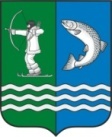 Российская ФедерацияРеспублика КарелияСОВЕТБЕЛОМОРСКОГО МУНИЦИПАЛЬНОГО ОКРУГАРЕШЕНИЕ XII сессии  I созываот 22 марта  2024 г. №  98г. БеломорскО внесении изменения в Решение VII сессии I созыва Совета  Беломорского муниципального округа от 22 декабря 2023 года № 43	В целях приведения Решения VII сессии I созыва Совета Беломорского муниципального округа от 22 декабря 2023 года № 43«Об утверждении Положения о расчете платы за пользование жилым помещением (платы за наем) для нанимателей жилых помещений по договорам социального найма и договорам найма жилых помещений муниципального жилищного фонда, находящегося в собственности Беломорского муниципального округа, в соответствие с требованиями федерального законодательстваСОВЕТ РЕШИЛ:	Внести в Решение VII сессии I созыва Совета Беломорского муниципального округа от 22 декабря 2023 года № 43«Об утверждении Положения о расчете платы за пользование жилым помещением (платы за наем) для нанимателей жилых помещений по договорам социального найма и договорам найма жилых помещений муниципального жилищного фонда, находящегося в собственности Беломорского муниципального округа», изменение, изложив пункт 5.1 в следующей редакции:« 5.1. Коэффициент, характеризующий качество жилого помещения - К1:Коэффициент, характеризующий качество жилого помещения, определяется путем сложения значений показателей качества жилого помещения.».2. Настоящее Решение вступает в силу с 01.05.2024 года.3. Опубликовать настоящее Решение в газете «Беломорская трибуна» и разместить на официальном сайте Беломорского муниципального округа Республики Карелия.Председатель СоветаБеломорского муниципального округа		                                                 А.А. ПоповГлава Беломорского  муниципального округа			                    И.В. ФилипповаПоказатели качества жилого помещенияК1материал стенкаменные, кирпичные0,6монолитные, блочные, панельные, смешанные0,5деревянные, щитовые, прочие0,4срок эксплуатации дома0-30 лет0,631-60 лет0,5свыше 61 года0,4